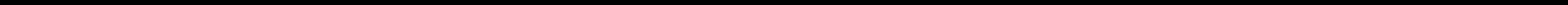 FORMULIR REGISTRASISaya yang beridentitas sebagai berikut Nama (tulis dengan huruf kapital)	: Tempat/tanggal lahir	:Pendidikan Terakhir	:Perusahaan/Institusi	:Departemen	:Jabatan	:Ukuran Jaket	:No. Telp./Handphone	:Email	:Alamat kantor	:Mendaftar sebagai peserta Training “……......................................................................................”Waktu dan tempat	:..........................,.......................2018(……......…………………)Tanda Tangan dan Stempel PerusahaanNote:“…………………” diisi nama Pelatihan yang akan diikuti.Formulir diisi dengan huruf kapital, lalu dikirimkan kealamat email : karyatrainingcenter@gmail.comSetelah mengisi formulir silahkan konfirmasi ke: 0812 8390 5547, atau CP: 0813 8760 9134.Setelah fomulir kami terima, selanjutnya kami akan mengirim Invoice (Tagihan) untuk penyelesaian registrasi pendaftaran.Pastikan anda telah membaca halaman Term of Service pada halaman sesudah ini. Dan dengan mengisi form ini peserta pelatihan wajib menyanggupi segala peraturan yang diberikan oleh Karya Training CenterTerm of Service(Penting untuk dibaca sebelum melakukan pendaftaran)Layanan KamiPelayanan jasa training yang disediakan oleh Karya Training Center yang berkedudukan di Permata Cimanggis Blok B2 No. 75, Tapos, Depok merupakan pelayanan yang terdiri dari : Publik Training, Request Training untuk Grup, dan jasa lainnya yang berhubungan.KonKaryaTerm Of Services Agreement ini berlaku antara Karya Training Center dengan Peserta Training baik personal, grup, institusi, perusahaan dan lembaga lainnya, yaitu :Publik training akan diselenggarakan apabila telah memenuhi kuota pelatihan Pendaftaran grup bisa dilakukan dengan jumlah peserta yang mendaftar Sanksi atau denda, seperti :Apabila anda sudah kami nyatakan resmi terdaftar dan secara sepihak anda ingin membatalkan keikutsertaan maka wajib memberitahukan secara tertulis dan lisan oleh manajemen institusi yang bersangkutan secara resmi kepada kami 1 minggu sebelum pelaksanaan training untuk pendaftaran training non grup dan 1 bulan untuk pendaftaran grup.Apabila pembatalan training dilakukan kurang dari ketentuan yang tercantum dalam point “a” maka pihak yang bersangkutan wajib membayar administrasi 50% dari biaya total penagihan.Reschedule keikutsertaan training oleh peserta bisa dilakukan selambatnya 1 minggu sebelum pelaksanaan training dengan memberitahukan secara tertulis dan lisan oleh manajemen institusi yang bersangkutan secara resmi kepada kami 1 minggu sebelum pelaksanaan training untuk pendaftaran training non grup dan 1 bulan untuk pendaftaran grup.Ganti rugi akan ditanggung 100% oleh Karya Training Center apabila :Pembatalan training secara sepihak oleh  Karya  Training  Center  tanpa keterangan yang jelas dan tidak masuk akal dimana peserta yang bersangkutan telah melakukan pemesanan operasional seperti : pemesanan tiket (pesawat, bus, kereta), penginapan dan jasa lainnya dan biaya pendaftaran yang telah dibayarkan akan dikembalikan 100% tanpa potongan.Promo dan Diskon :Karya Training Center berhak memberikan promo dan diskon kepada peserta training pada konKarya tertentu sesuai dengan kebijakan manajemen yang berlaku saat itu.Promo dan Diskon berlaku apabila masih dalam jangka waktu yang telah ditentukan  pada penawaran yang diberikan.Promo dan Diskon tidak berlaku apabila jika sudah melewati batas waktu yang telah  ditetapkan baik untuk pendaftaran maupun pelunasan biaya training.Kami ucapkan terima kasih anda telah percaya kepada kami dan berkenan bekerjasama dengan kami sebagai peserta training yang kami selenggarakan. Pastikan anda telah membaca halaman ini dan telah memahaminya.Depok, 1 Januari 2018 Manajemen Karya Training Center